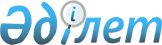 "Қазақстан Республикасы Әділет органдарының Әкімшілік құқық бұзушылық туралы істердің өндірісі жөніндегі нұсқаулықты бекіту туралы" Қазақстан Республикасы Әділет министрінің 2002 жылғы 10 маусымдағы N 87 бұйрығына толықтырулар енгізу туралы
					
			Күшін жойған
			
			
		
					Қазақстан Республикасының Әділет министрінің 2005 жылғы 13 маусымдағы N 152 бұйрығы. Қазақстан Республикасының Әділет министрлігінде 2005 жылғы 16 маусымда тіркелді. Тіркеу N 3678. Күші жойылды - Қазақстан Республикасы Әділет министрінің м.а. 2010 жылғы 23 шілдедегі № 220 бұйрығымен      Күші жойылды - Қазақстан Республикасы Әділет министрінің м.а. 2010.07.23 № 220 (қол қойылған күнінен бастап қолданысқа енгізіледі) бұйрығымен.

      "Әділет органдары туралы" Қазақстан Республикасы  Заңының 7-бабы 2-тармағының 3) тармақшасын басшылыққа ала отырып,  БҰЙЫРАМЫН: 

      1. "Қазақстан Республикасы Әділет органдарының Әкімшілік құқық бұзушылық туралы істердің өндірісі жөніндегі нұсқаулықты бекіту туралы" Қазақстан Республикасы Әділет министрінің 2002 жылғы 10 маусымдағы N 87  бұйрығына (Қазақстан Республикасының нормативтік құқықтық актілерінің тізілімінде N 1882 болып тіркелген) мынадай толықтырулар енгізілсін: 

      көрсетілген бұйрықпен бекітілген Қазақстан Республикасы Әділет органдарының Әкімшілік құқық бұзушылық туралы істердің өндірісі жөніндегі нұсқаулықта: 

      30-тармақтың 7-абзацында "нұсқаманың негізінде," деген сөздерден кейін "қосымшаның тізіліміне сәйкес және" деген сөздермен толықтырылсын; 

      Осы бұйрықтың қосымшасына сәйкес әкімшілік құқық бұзушылық туралы хаттаманы құруға құқығы бар әділет органдары қызметкерлерінің тізілімімен толықтырылсын. 

      2. Осы бұйрық мемлекеттік тіркеуден өткен күнінен бастап қолданысқа енгізіледі.       Министр Қазақстан Республикасы     

Әділет министрінің       

2005 жылғы 13 маусымдағы    

N 152 бұйрығына қосымша    Қазақстан Республикасы      

әділет органдарының       

әкімшілік құқық бұзушылық   

туралы істердің өндірісі   

жөніндегі нұсқаулыққа    

қосымша             

  Әкімшілік құқық бұзушылық туралы хаттаманы құруға 

құқығы бар әділет органдары қызметкерлерінің 

тізілімі       1. Нормативтік құқықтық актілерді тіркеу департаментінің директоры, директордың орынбасары, басқарма бастықтары, басқарма бастықтарының орынбасарлары, бөлім бастықтары, бас мамандары, жетекші мамандары. 

      2. Зияткерлік меншік құқығын қорғау комитетінің басқарма бастықтары, басқарма бастықтарының орынбасарлары, бөлім бастықтары, бас мамандары, жетекші мамандары. 

      3. Тіркеу қызметі комитетінің басқарма бастықтары, басқарма бастықтарының орынбасарлары, бөлім бастықтары, бас мамандары; 

      4. Облыстық, Астана және Алматы қалалары Әділет департаменті бастықтарының орынбасарлары. 

      5. Облыстық, Астана және Алматы қалалары Әділет департаменттерінің құқықтық түсіндіру жұмысы және халыққа заңгерлік көмек көрсету бөлімдерінің бастықтары, заңды тұлғаларды тіркеу бөлімдерінің бастықтары және бас мамандары, нормативтік құқықтық актілерді тіркеу, зияткерлік меншік құқығы, азаматтық хал актілерін тіркеу және апостильдеу бөлімдерінің бастықтары, бас мамандары, жетекші мамандары, және мамандары. 

      6. Нормативтік құқықтық актілерді, зияткерлік меншік құқықтарын қорғауды, азаматтық хал актілерін жазбаларын мемлекеттік тіркеумен айналысатын аудандық (қалалық) әділет басқармалары бастықтарының орынбасарлары, бас мамандары, жетекші мамандары, мамандары. 
					© 2012. Қазақстан Республикасы Әділет министрлігінің «Қазақстан Республикасының Заңнама және құқықтық ақпарат институты» ШЖҚ РМК
				